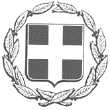 ΕΛΛΗΝΙΚΗ ΔΗΜΟΚΡΑΤΙΑΝΟΜΟΣ ΑΤΤΙΚΗΣΔΗΜΟΣ ΗΡΑΚΛΕΙΟΥ        ΔΗΜΟΤΙΚΟ ΣΥΜΒΟΥΛΙΟΑΡΙΘΜ. ΠΡΩΤ:  23534/07-12-2023    Α.Δ.Α.: ΨΚΔΟΩΡ3-ΘΙΘΗμερομηνία επίδοσης της 22996/01-12-2023     πρόσκλησης σε όλα τα μέλη του Δ.Σ. είναι η 01-12-2023             Α Π Ο Σ Π Α Σ Μ ΑΑπό το 28ο Πρακτικό του Δημοτικού ΣυμβουλίουΣυνεδρίαση της 05-12-2023Αριθμός Απόφασης 245η Αριθμός Θέματος 7ο ΠΑΡΟΝΤΑ ΜΕΛΗ						ΑΠΟΝΤΑ ΜΕΛΗ Γ. ΠΕΤΡΟΥ (Πρόεδρος Δ.Σ) 					Δ. ΤΣΕΚΟΥΡΑΣ		Α. ΑΣΗΜΑΚΟΠΟΥΛΟΥ (Γραμματέας Δ.Σ) 			Μ. ΒΑΦΕΙΑΔΑΚΗΣΔ. ΔΗΜΗΤΡΟΠΟΥΛΟΣ 					Γ. ΜΑΣΤΟΡΑΚΟΣ Δ. ΑΪΒΑΤΖΙΔΟΥ-ΠΟΡΙΩΤΟΥ 					Ι. ΚΕΣΚΙΝΙΔΗΣΜ. ΖΟΥΡΟΥ 							Ι. ΦΙΛΑΝΔΡΟΣΜ. ΙΓΓΛΕΖΗ 							Γ. ΓΡΗΓΟΡΙΑΔΗΣΑ. ΠΑΝΑΓΙΩΤΑΚΟΠΟΥΛΟΥ –ΓΑΒΡΙΕΛΗ			Γ. ΖΑΧΑΡΟΣΕ. ΒΑΒΟΥΡΑΚΗΣ						Ν. ΜΠΑΡΜΠΟΥΝΗΣΚ. ΓΕΩΡΓΟΠΟΥΛΟΥ-ΞΗΡΟΥ					Η. ΜΟΣΧΟΝΑΣ   Χ. ΑΓΓΕΛΟΠΟΥΛΟΥ Ν. ΣΠΥΡΟΠΟΥΛΟΣ	 Ε. ΚΑΝΛΗ Κ. ΜΑΝΩΛΑΚΗΣ Γ. ΠΑΠΑΔΗΜΗΤΡΙΟΥ Α. ΜΗΝΑΣ Δ. ΤΣΑΠΡΑΖΛΗΣΠ. ΒΛΑΣΣΟΠΟΥΛΟΣΜ. ΓΑΛΑΚΤΟΠΟΥΛΟΥ – ΣΠΕΤΣΙΩΤΗΚ. ΚΟΥΤΡΟΥΛΗΣΑ. ΤΖΙΒΑΦ. ΒΕΛΛΙΔΟΥΕ. ΒΛΑΝΤΗΗ. ΜΠΑΡΜΠΑΣΧ. ΤΣΟΥΛΟΥΧΑΣ Διαπιστώθηκε νόμιμη απαρτία, δεδομένου ότι σε σύνολο (33) Δημοτικών Συμβούλων βρέθηκαν παρόντες (   21) Δημοτικοί Σύμβουλοι. Ακολούθησαν ανακοινώσειςΚατά την διάρκεια των ανακοινώσεων προσήλθαν οι κ.κ. Χ. Αγγελοπούλου, Α. ΜήναςΤα θέματα 1,2,3,4,5,6,7 συζητήθηκαν μαζί και ψηφίστηκαν ξεχωριστάΚατά την διάρκεια συζήτησης του 1ου θέματος προσήλθε ο κ. Γ. ΠαπαδημητρίουΣτην αρχή του 8ου αποχώρησαν  οι κ.κ. Γ. Παπαδημητρίου, Κ. ΚουτρούληςΟ ΔΗΜΑΡΧΟΣ ΝΟΜΙΜΑ ΚΑΛΕΣΜΕΝΟΣ ΠΑΡΑΒΡΕΘΗΚΕΠΕΡΙΛΗΨΗ ΑΝΤΙΚΕΙΜΕΝΟΥ ΣΥΝΕΔΡΙΑΣΗΣΘΕΜΑ: «Λήψη απόφασης επί της εισηγήσεως της Οικονομικής Επιτροπής, της με αρ. αποφ. 206/28-11-2023 (Α.Δ.Α. ΩΖΤΦΩΡ3-ΟΤΟ), σχετικά με τον καθορισμό τελών και δικαιωμάτων του Κοιμητηρίου Δήμου Ηρακλείου Αττικής για το έτος 2024».Μετά την εκφώνηση του θέματος η Γραμματέας του Δημοτικού Συμβουλίου διάβασε την εισήγηση της οικονομικής επιτροπής,  η οποία έχει ως εξής: Θέτω υπόψη σας την υπ’ αριθμόν 206/28-11-2023 απόφαση της Οικονομικής Επιτροπής που αφορά στον καθορισμό τελών και δικαιωμάτων του Κοιμητηρίου Δήμου Ηρακλείου Αττικής για το έτος 2024 και παρακαλώ το Συμβούλιό σας για την λήψη απόφασης.ΕΛΛΗΝΙΚΗ ΔΗΜΟΚΡΑΤΙΑΝΟΜΟΣ ΑΤΤΙΚΗΣΔΗΜΟΣ ΗΡΑΚΛΕΙΟΥ        ΟΙΚΟΝΟΜΙΚΗ  ΕΠΙΤΡΟΠΗΑΡΙΘΜ. ΠΡΩΤ: 22709/29-11-2023Α.Δ.Α.: ΩΖΤΦΩΡ3-ΟΤΟΗμερομηνία επίδοσης της 22406/24-11-2023                   πρόσκλησης σε όλα τα μέλη της Ο.Ε είναι η 24-11-2023Απόσπασμα 39ου ΠΡΑΚΤΙΚΟΥΣυνεδρίαση της 28-11-2023Αριθμός Απόφασης: 206ηΑριθμός Θέματος: 7ο Σύμφωνα με τις Δ/ξεις των άρθρων 72,74,75 του Ν.3852/2010 όπως αυτά  αντικαταστάθηκαν με τα άρθρα 76, 77 του ν. 4555/2018 , άρθρο 3  του ν. 4623/2019, το υπ’ αριθ. Πρωτ. 39135/30.05.2022 έγγραφο του Υπουργείου Εσωτερικών με αριθμό εγκυκλίου 374 θέμα «ΛΕΙΤΟΥΡΓΙΑ ΟΙΚΟΝΟΜΙΚΗΣ ΕΠΙΤΡΟΠΗΣ ΚΑΙ ΕΠΙΤΡΟΠΗΣ ΠΟΙΟΤΗΤΑΣ ΖΩΗΣ» ΑΔΑ: ΨΜΓΓ46ΜΤΛ6-Φ75Η ΤΑΚΤΙΚΗ ΣYNEΔΡΙΑΣΗ της Οικονομικής Επιτροπής  πραγματοποιήθηκε στις 28/11/2023 ημέρα ΤΡΙΤΗ και ώρα 13:00 ΔΙΑ ΖΩΣΗΣ στην αίθουσα των Συνεδριάσεων του Δημοτικού Συμβουλίου, ύστερα από την υπ’ αριθμ. πρωτ. 22406/24-11-2023 έγγραφη πρόσκληση (39η) της Προέδρου η οποία εστάλη ηλεκτρονικά σε καθέναν από τους Δημοτικούς Συμβούλους, σύμφωνα με την υπ’ αριθμ. 2ης/09.01.2022 απόφαση Δ.Σ. εκλογής μελών Οικονομικής Επιτροπής καθώς επίσης και της υπ’ αριθμ. πρωτ. 8621/21.01.2022 απόφαση της Αποκεντρωμένης Διοίκησης Αττικής περί ελέγχου νομιμότητας αυτής, (1ο/09.01.2022 Πρακτικό Ειδικής Συνεδρίασης Δημοτικού Συμβουλίου - Δημαιρεσίες) για συζήτηση και λήψη απόφασης επί των κατωτέρω θεμάτων της Η.Δ.ΠΑΡΟΝΤΑ ΜΕΛΗ							ΑΠΟΝΤΑ ΜΕΛΗΚ. Γεωργοπούλου-Ξηρού (Πρόεδρος  Ο.Ε - Αντ/χος)		Α. Παναγιωτακοπούλου-ΓαβριέληΜ. Ιγγλέζη								Ι. ΦίλανδροςΜ. Ζούρου								Α. ΜήναςΕ. Κανλή								Α. ΤζίβαΓ. Πέτρου								Διαπιστώθηκε ότι υπάρχει νόμιμη απαρτία δεδομένου ότι σε σύνολο (9) εννέα μελών βρέθηκαν παρόντα (5)  μέλη.Εγκρίθηκε ομόφωνα η εισαγωγή και ψήφιση ενός επείγοντος θέματος το οποίο συζητήθηκε και επί της ουσίας (δηλ. πρώτο)ΠΕΡΙΛΗΨΗ ΑΝΤΙΚΕΙΜΕΝΟΥ ΣΥΝΕΔΡΙΑΣΗΣΘΕΜΑ:  «Καθορισμός τελών και δικαιωμάτων του Κοιμητηρίου Δήμου Ηρακλείου Αττικής για το έτος 2024».Μετά την εκφώνηση του θέματος, το λόγο πήρε η Πρόεδρος της Οικονομικής Επιτροπής κ. Κ. Γεωργοπούλου, η οποία είπε τα εξής: Έχοντας υπόψηΤις διατάξεις του άρθρου 65 παρ. 3 του Ν. 3852/2010 όπου αναφέρεται ότι: «το Δημοτικό Συμβούλιο ορίζει τους φόρους, τα τέλη, τα δικαιώματα και τις εισφορές.» και τις διατάξεις του άρθρου 72 του Ν.3852/2010 όπως τροποποιήθηκε και ισχύει και ειδικότερα της παρ. ιγ) όπου αναφέρεται ότι: «Εισηγείται στο δημοτικό συμβούλιο τα σχέδια κανονιστικών αποφάσεων του Δήμου, με την επιφύλαξη της περ. βε΄ της παρ. 1Β του άρθρου 73, αξιολογεί την υλοποίησή τους και εισηγείται τροποποιήσεις, όπου απαιτούνται. Οι κανονιστικές αποφάσεις αξιολογούνται υποχρεωτικά από την οικονομική επιτροπή κάθε δύο (2)χρόνια, από την έναρξη ισχύος τους.»Τις διατάξεις του άρθρου 11 του Ν.4623/2019 (ΦΕΚ 134/9-8-2019 τεύχος Α’) όπου αναφέρεται ότι: «Ο  κατά την παράγραφο 3 του άρθρου 65 του Ν.3852/2010 ορισμός φόρων, τελών, δικαιωμάτων και εισφορών πραγματοποιείται σύμφωνα με το σχέδιο της οικονομικής επιτροπής και τις τυχόν εναλλακτικές προτάσεις που συντάσσονται και κατατίθενται από τους επικεφαλείς των παρατάξεων. Οι τυχόν εναλλακτικές προτάσεις συνοδεύονται από εισήγηση της οικονομικής υπηρεσίας. Κατά τη σύνταξη των προτάσεων από τις ενδιαφερόμενες παρατάξεις, οι αρμόδιες υπηρεσίες του δήμου παρέχουν κάθε σχετικό στοιχείο. Ως εγκεκριμένη θεωρείται η πρόταση που συγκεντρώνει την απόλυτη πλειοψηφία των παρόντων μελών του δημοτικού συμβουλίου. Αν καμία πρόταση δεν συγκεντρώνει την απόλυτη πλειοψηφία των παρόντων μελών του συμβουλίου, η ψηφοφορία επαναλαμβάνεται μεταξύ των δυο πρώτων σε ψήφους προτάσεων και θεωρείται εγκεκριμένη η πρόταση που λαμβάνει τις περισσότερες ψήφους επί των παρόντων».Τις διατάξεις του άρθρου 1 παρ.1 του ΑΝ 582/68 «Περί δημοτικών και κοινοτικών κοιμητηρίων» στις οποίες ορίζεται, ότι «η ίδρυση και συντήρηση κοιμητηρίων (νεκροταφείων) ανήκει εις την αποκλειστική αρμοδιότητα των δήμων και κοινοτήτων», ενώ στην παράγραφο 1 του άρθρου 2 του ίδιου νόμου ορίζεται κατηγορηματικά, ότι « …πάντα τα κοιμητήρια ανήκουν ως προς την διοίκησιν και διαχείρισιν εις τους δήμους και τας κοινότητας».Τις διατάξεις του άρθρου 4 παρ. 1 & 2 του ΑΝ 582/68 στις οποίες αναφέρεται ότι «1. τα δικαιώματα ταφής και εν γένει λειτουργία των δημοτικών και κοινοτικών κοιμητηρίων ρυθμίζονται δια κανονισμού ψηφιζομένου υπό του δημοτικού ή κοινοτικού συμβουλίου, κατά της περί αυτών ισχύουσας σχετικές διατάξεις. 2. Αι εκ των κοιμητηρίων πρόσοδοι είναι δικαιώματα ή τέλη επιβαλλόμενα προς κάλυψη εν όλω ή εν μέρει των δαπανών της συντήρησης και εν γένει λειτουργίας αυτών.»Τον ισχύοντα κανονισμό λειτουργίας του Δημοτικού κοιμητηρίου ο οποίος εκδόθηκε σε εφαρμογή των ανωτέρω διατάξεων και εγκρίθηκε με την αρ. 302/22-11-2018 απόφαση Δημοτικού Συμβουλίου.Τις κάτωθι διατάξεις βάσει των οποίων επιβάλλονται τα τέλη και δικαιώματα του Δημοτικού Κοιμητηρίου:α) του άρθ. 19 του Β.Δ.24/9-20/20-10-1958 «Περί προσόδων των δήμων και κοινοτήτων»β) του Ν.Δ. 318/69 «Περί βεβαιώσεως και εισπράξεων των εσόδων Δήμων και Κοινοτήτων»γ) των αρθρ.3-5  του Β.Δ. 17/5-15/6/1959 «Περί οικονομικής διοικήσεως και λογιστικού των Δήμων και κοινοτήτων». Τον κοινωνικό χαρακτήρα της υπηρεσίας των δημοτικών κοιμητηρίων, για τον οποίο ο νόμος επιτρέπει στα δημοτικά συμβούλια να επιλέξουν αν τα έσοδα αυτά καλύπτουν όλες ή μέρος μόνο των συνόλων δαπανών λειτουργίας τους. (Καψιμάλη Γ., Ανταποδοτικές Υπηρεσίες των Δήμων και Κοινοτήτων, ΕΤΑ 1987, σελ.301). Στη συγκεκριμένη περίπτωση δεν ισχύει η διάταξη του άρθρο 17 του Ν. 1080/80 (ΦΚ 246/Α), που καθιστά υποχρεωτικό για τα δημοτικά συμβούλια τον προσδιορισμό των ανταποδοτικών τελών και δικαιωμάτων σε ύψος τέτοιο, που να καλύπτει πλήρως τις δαπάνες των αντίστοιχων υπηρεσιών. Επιπλέον και σύμφωνα με την εγκύκλιο 31727/1978 του Υπουργείου Εσωτερικών τα έσοδα από τα κοιμητήρια χαρακτηρίζονται ως γενικά τακτικά έσοδα δηλαδή μπορούν να διατεθούν για την κάλυψη οποιασδήποτε δαπάνης του Δήμου. Το άρθρο 78 του Ν.4483/2017 σχετικά με την κάλυψη από ΟΤΑ δαπανών ταφής θανόντων και ανακομιδής οστών οικονομικά αδύναμων προσώπων στο οποίο αναφέρεται ότι «Οι δαπάνες για ταφή και ανακομιδή των οστών προσώπων τα οποία εν ζωή βρίσκονταν σε οικονομική αδυναμία ή είχαν την ιδιότητα πρόσφυγα ή είχαν αιτηθεί την αναγνώριση της ιδιότητας αυτής μπορούν να καλυφθούν από το δήμο ή, σε περίπτωση μη ύπαρξης σχετικών πιστώσεων του δήμου, από την περιφέρεια εντός των διοικητικών ορίων των οποίων πραγματοποιείται η ταφή ή ανακομιδή, μετά από αιτιολογημένη απόφαση του οικείου δημοτικού ή περιφερειακού συμβουλίου και εφόσον υποβληθεί δήλωση των οικείων του θανόντος περί αδυναμίας κάλυψης της σχετικής δαπάνης ή εφόσον διαπιστωθεί ότι δεν υφίστανται ή δεν ανευρίσκονται οικείοι  του θανόντος που μπορούν να αναλάβουν τη δαπάνη».	Με την με αρ. 281/24-11-2022 απόφαση της Οικονομικής Επιτροπής καθορίστηκαν τα τέλη και δικαιώματα του Κοιμητηρίου για το έτος 2023 τα οποία εισηγούμαστε να παραμείνουν αμετάβλητα και για το έτος 2024, ως εξής:Προτείνουμε για το έτος 2024 τα τέλη και δικαιώματα του Κοιμητηρίου να παραμείνουν όπως καθορίστηκαν για το έτος 2023 με την με αρ.  281/24-11-2022 απόφαση της Οικονομικής Επιτροπής.Τα προϋπολογισθέντα έσοδα της υπηρεσίας Κοιμητηρίου για το έτος 2024, αναμένεται  να διαμορφωθούν στο ποσό των  117.962,00€ τα οποία αναλύονται ως ακολούθως: Τα αντίστοιχα έξοδα της υπηρεσίας Κοιμητηρίου προβλέπεται συνολικά να ανέλθουν το 2024 στο ποσό των 108.918,00€ τα οποία αναλύονται ως ακολούθως:Παρακαλούμε για τη λήψη σχετικής απόφασης «για τον Καθορισμό τελών και δικαιωμάτων του  Κοιμητηρίου Δήμου Ηρακλείου Αττικής για το έτος 2024» σύμφωνα με τα ανωτέρω στοιχεία και τη διαβίβασή της στο Δημοτικό Συμβούλιο.Η ΟΙΚΟΝΟΜΙΚΗ ΕΠΙΤΡΟΠΗΑφού άκουσε την εισήγηση της υπηρεσίας, κατόπιν διαλογικής συζήτησης, θεωρώντας τα όσα αναφέρονται ορθά, νόμιμα και σύμφωνα με τις ισχύουσες διατάξειςΑΠΟΦΑΣΙΣΕ ΚΑΙΕνέκρινε ομόφωνα, «τον καθορισμό τελών και δικαιωμάτων του  Κοιμητηρίου Δήμου Ηρακλείου Αττικής για το έτος 2024» σύμφωνα με τα ανωτέρω στοιχεία και τη διαβίβασή της στο Δημοτικό Συμβούλιο.ΣΥΝΤΑΧΘΗΚΕ ΚΑΙ ΥΠΟΓΡΑΦΕΤΑΙΗ ΠΡΟΕΔΡΟΣ Ο.Ε				ΤΑ ΜΕΛΗ			Κ. ΓΕΩΡΓΟΠΟΥΛΟΥ 				Μ. ΙΓΓΛΕΖΗ									Μ. ΖΟΥΡΟΥ									Ε. ΚΑΝΛΗ									Γ. ΠΕΤΡΟΥΤΟ ΔΗΜΟΤΙΚΟ ΣΥΜΒΟΥΛΙΟΑφού άκουσε την εισήγηση της οικονομικής επιτροπής, την οποία βρήκε ορθή, νόμιμη και σύμφωνα με τις κείμενες διατάξεις, μετά από διαλογική συζήτηση και Λαμβάνοντας υπ’ όψιν: Τις διατάξεις του άρθρου 185 του Ν.4555/19-7-2018 (Φ.Ε.Κ.Α΄133/19-7-2019 –ΠΡΟΓΡΑΜΜΑ ΚΛΕΙΣΘΕΝΗΣ Ι) και του άρθρου 11 του Ν.4623/9-8-2019 (Φ.Ε.Κ. Α΄134/9-8-2019), όπου έγκυρες θεωρούνται οι ψήφοι υπέρ συγκεκριμένης πρότασης, είτε υπέρ της κατατεθείσας από την Οικονομική Επιτροπή, είτε υπέρ εναλλακτικών προτάσεων που λαμβάνουν υποχρεωτικά υπόψη το σύνολο των κωδικών αριθμών εσόδων ή και δαπανών που αφορούν στις υπηρεσίες, για τις οποίες επιβάλλεται το ενιαίο ανταποδοτικό τέλος και οι οποίοι θα πρέπει να τροποποιούνται καταλλήλως, ώστε σε κάθε περίπτωση να διασφαλίζεται η ισοσκέλιση των δαπανών με τα έσοδα Το γεγονός μη υπάρξεως εναλλακτικών προτάσεων με τις παραπάνω προϋποθέσειςΑΠΟΦΑΣΙΣΕ ΚΑΙΕνέκρινε με 16 ψήφους υπέρ, ως ακολούθως: των κ. κ. Δ. Δημητρόπουλου, Δ. Αϊβατζίδου, Μ. Ζούρου, Μ. Ιγγλέζη, Α. Παναγιωτακοπούλου-Γαβριέλη, Ε.Βαβουράκη, Κ. Γεωργοπούλου, Χ. Αγγελοπούλου, Γ. Πέτρου, Ν. Σπυρόπουλου, Η. Μπάρμπα, Ε. Κανλή, Κ. Μανωλάκη, Α. Τζίβα, Φ. Βελλίδου, Χ. Τσουλουχά, τη μια (1) μόνο πρόταση, αυτής της Οικονομικής Επιτροπής που κατατέθηκε, σχετικά με τον τελών και δικαιωμάτων του  Κοιμητηρίου Δήμου Ηρακλείου Αττικής για το έτος 2024 ως εξής:Παρόν ψήφισαν (4) τέσσερις δημοτικοί σύμβουλοι οι κ. κ:.  Α.Μήνας, Δ.Τσαπραζλής, Κ. Κουτρούλης, Α. ΑσημακοπούλουΚατά ψήφισαν (4) τέσσερις δημοτικοί σύμβουλοι οι κ. κ.:  Γ. Παπαδημητρίου, Π. Βλασσόπουλος, Μ. Γαλακτοπούλου-Σπετσιώτη,  Ε. Βλαντή.Σύμφωνα με τις διατάξεις του άρθρου 11 του Ν. 4623/2019 και την εγκύκλιο υπ’ αριθμ 117/2019 (Α.Π.: 90814/19-12-2019) του Υπουργείου Εσωτερικών με θέμα: «Παροχή διευκρινίσεων και οδηγιών επί της διαδικασίας λήψης κανονιστικών αποφάσεων επιβολής τελών, φόρων, δικαιωμάτων και εισφορών», οι ψήφοι που αντιτίθενται στην εν λόγω πρόταση αλλά δεν τοποθετούνται εκ των πραγμάτων υπέρ κάποιας άλλης πρότασης, δεν λαμβάνονται υπ’ όψιν για τον υπολογισμό της πλειοψηφίας που απαιτείται να επιτευχθεί βάσει της νομοθεσίας για την έγκριση της πρότασης.ΣΥΝΤΑΧΘΗΚΕ ΚΑΙ ΥΠΟΓΡΑΦΕΤΑΙΟ ΠΡΟΕΔΡΟΣ		Η ΓΡΑΜΜΑΤΕΑΣ		ΤA ΜΕΛΗΓ. ΠΕΤΡΟΥ 		Α. ΑΣΗΜΑΚΟΠΟΥΛΟΥ	Δ. ΔΗΜΗΤΡΟΠΟΥΛΟΣΔ. ΑΪΒΑΤΖΙΔΟΥ 					Μ. ΖΟΥΡΟΥ 						Μ. ΙΓΓΛΕΖΗ 						Α. ΠΑΝΑΓΙΩΤΑΚΟΠΟΥΛΟΥ –ΓΑΒΡΙΕΛΗΕ. ΒΑΒΟΥΡΑΚΗΣ							Κ. ΓΕΩΡΓΟΠΟΥΛΟΥ-ΞΗΡΟΥ							Χ. ΑΓΓΕΛΟΠΟΥΛΟΥΝ. ΣΠΥΡΟΠΟΥΛΟΣ  Ε. ΚΑΝΛΗΚ. ΜΑΝΩΛΑΚΗΣΓ. ΠΑΠΑΔΗΜΗΤΡΙΟΥΑ. ΜΗΝΑΣΔ. ΤΣΑΠΡΑΖΛΗΣΠ. ΒΛΑΣΣΟΠΟΥΛΟΣΜ. ΓΑΛΑΚΤΟΠΟΥΛΟΥΚ. ΚΟΥΤΡΟΥΛΗΣΕ. ΤΖΙΒΑΦ. ΒΕΛΛΙΔΟΥΕ. ΒΛΑΝΤΗΗ. ΜΠΑΡΜΠΑΣΧ. ΤΣΟΥΛΟΥΧΑΣ            ΔικαιώματαΤέλοςΔικαίωμα ενταφιασμού σε τάφο τριετούς χρήσης370,00€Δικαίωμα ταφής ανηλίκου μέχρι είκοσι (20) ετώνΔΩΡΕΑΝΔικαίωμα παράτασης χρόνου ταφής 4ου έτους μηνιαίως45,00€Δικαίωμα παράτασης χρόνου ταφής 5ου έτους μηνιαίως  55,00€Δικαίωμα παράτασης χρόνου ταφής 6ου έτους & άνω μηνιαίως80,00€Δικαίωμα ενταφιασμού σε οικογενειακό τάφο300,00€Τέλος ανακομιδής 30,00€Δικαίωμα από τη χρήση οστεοφυλακίων ετησίως (ανεξαρτήτου χρόνου χρήσης εντός του έτους)5,00€Μίσθωμα οστεοθυρίδας ετησίως (ανεξαρτήτου χρόνου χρήσης εντός του έτους)90,00€Καθαριότητα οικογενειακών τάφων30,00€ΕΣΟΔΑ ΚΟΙΜΗΤΗΡΙΟΥΕΣΟΔΑ ΚΟΙΜΗΤΗΡΙΟΥΕΣΟΔΑ ΚΟΙΜΗΤΗΡΙΟΥΚ.Α.ΤΙΤΛΟΣ ΕΣΟΔΟΥΠΟΣΟ0412.001Δικαίωμα ενταφιασμού σε τάφο 3 έτους χρήσεως59.000,00€Κ.Α.ΤΙΤΛΟΣ ΕΣΟΔΟΥΠΟΣΟ0412.002Δικαίωμα Ενταφιασμού σε οικογενειακό τάφο   1.800,00€0413.001Δικαίωμα παράτασης χρόνου ταφής 4ου έτους μηνιαίως15.885,00€0413.002Δικαίωμα παράτασης χρόνου ταφής 5ου έτους μηνιαίως275,00€0413.003Δικαίωμα παράτασης χρόνου ταφής 6ου έτους & άνω 160,00€0414.001Τέλος ανακομιδής 5.100,00€0415.001Δικαίωμα από τη χρήση οστεοφυλακίων2.000,00€0417.002Έσοδα από οστεοθυρίδα33.300,00€0417.003Έσοδα από καθαριότητα οικογενειακών τάφων342,00€0417.005Έσοδα από εκποίηση υλικών100,00€ΣΥΝΟΛΟ ΕΣΟΔΩΝ117.962,00€45.ΔΑΠΑΝΕΣ ΥΠΗΡΕΣΙΑΣ ΚΟΙΜΗΤΗΡΙΟΥΠΟΣΟ45-60*Αμοιβές και έξοδα προσωπικού21.300,00€45-61*Αμοιβές αιρετών και τρίτων65.500,00€45-62*Παροχές τρίτων 11.448,00€45-66*Δαπάνες προμήθειας αναλωσίμων6.470,00€45-71*Αγορές κτιρίων τεχνικών έργων και προμήθειες παγίων2.200,00€45-73*Έργα 1.000,00€45-81*Πληρωμές υποχρεώσεων Π.Ο.Ε.1.000,00€ΣΥΝΟΛΟ108.918,00€            ΔικαιώματαΤέλοςΔικαίωμα ενταφιασμού σε τάφο τριετούς χρήσης370,00€Δικαίωμα ταφής ανηλίκου μέχρι είκοσι (20) ετώνΔΩΡΕΑΝΔικαίωμα παράτασης χρόνου ταφής 4ου έτους μηνιαίως45,00€Δικαίωμα παράτασης χρόνου ταφής 5ου έτους μηνιαίως  55,00€Δικαίωμα παράτασης χρόνου ταφής 6ου έτους & άνω μηνιαίως80,00€Δικαίωμα ενταφιασμού σε οικογενειακό τάφο300,00€Τέλος ανακομιδής 30,00€Δικαίωμα από τη χρήση οστεοφυλακίων ετησίως (ανεξαρτήτου χρόνου χρήσης εντός του έτους)5,00€Μίσθωμα οστεοθυρίδας ετησίως (ανεξαρτήτου χρόνου χρήσης εντός του έτους)90,00€Καθαριότητα οικογενειακών τάφων30,00€